О внесении изменений и дополненийв постановление от 18 декабря 2018 г. № 67 «О порядке администрирования доходов бюджета сельского поселения Карабашевский сельсовет муниципального района Илишевский район Республики Башкортостан»          В соответствии с изменениями в бюджетном законодательстве  Российской Федерации   и рекомендациями Министерства финансов Республики Башкортостан,   п о с т а н о в л я е т:     1. В  приложение 1 к Порядку администрирования доходов бюджета  сельского поселения Карабашевский сельсовет муниципального района Илишевский район Республики Башкортостан, утвержденного постановлением от 18 декабря 2018 года № 67,    внести следующие  изменения и дополнения:      1.1. перечень закрепленных видов доходов дополнить кодами бюджетной классификации:        2. Настоящее постановление вступает в силу со дня подписания.      3. Контроль за исполнением настоящего постановления оставляю за собой.      Глава Сельского поселения                                                  Р.И. ШангареевБАШКОРТОСТАН РЕСПУБЛИКАҺЫИЛЕШ РАЙОНЫ
  МУНИЦИПАЛЬ РАЙОНЫНЫҢКАРАБАШАУЫЛ СОВЕТЫАУЫЛ БИЛӘМӘҺЕХАКИМИӘТЕ(БАШКОРТОСТАН РЕСПУБЛИКАҺЫИЛЕШ РАЙОНЫНЫҢКАРАБАШ АУЫЛБИЛӘМӘҺЕ ХАКИМИӘТЕ)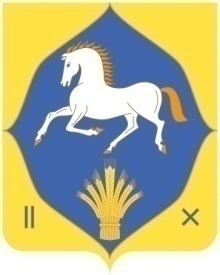 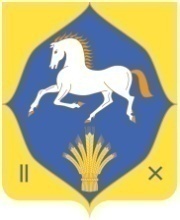 АДМИНИСТРАЦИЯСЕЛЬСКОГО ПОСЕЛЕНИЯКАРАБАШЕВСКИЙ СЕЛЬСОВЕТ МУНИЦИПАЛЬНОГО РАЙОНАИЛИШЕВСКИЙ РАЙОНРЕСПУБЛИКИБАШКОРТОСТАН(АДМИНИСТРАЦИЯ КАРАБАШЕВСКИЙ СЕЛЬСОВЕТ ИЛИШЕВСКИЙ РАЙОНРЕСПУБЛИКИ БАШКОРТОСТАН)КАРАР           ПРОЕКТ                                        ПОСТАНОВЛЕНИЕ КАРАР           ПРОЕКТ                                        ПОСТАНОВЛЕНИЕ КАРАР           ПРОЕКТ                                        ПОСТАНОВЛЕНИЕ КАРАР           ПРОЕКТ                                        ПОСТАНОВЛЕНИЕ КАРАР           ПРОЕКТ                                        ПОСТАНОВЛЕНИЕ КАРАР           ПРОЕКТ                                        ПОСТАНОВЛЕНИЕ КАРАР           ПРОЕКТ                                        ПОСТАНОВЛЕНИЕ КАРАР           ПРОЕКТ                                        ПОСТАНОВЛЕНИЕ КАРАР           ПРОЕКТ                                        ПОСТАНОВЛЕНИЕ КАРАР           ПРОЕКТ                                        ПОСТАНОВЛЕНИЕ КАРАР           ПРОЕКТ                                        ПОСТАНОВЛЕНИЕ КАРАР           ПРОЕКТ                                        ПОСТАНОВЛЕНИЕ КАРАР           ПРОЕКТ                                        ПОСТАНОВЛЕНИЕ КАРАР           ПРОЕКТ                                        ПОСТАНОВЛЕНИЕ «»январь2019 й.№«»января2019 г.Код бюджетной классификацииНаименование дохода791 2 02 20077 10 7217 150Субсидии бюджетам сельских поселений на софинансирование капитальных вложений в объекты муниципальной собственности (осуществление мероприятий по обеспечению территории Республики Башкортостан документацией по планировке территорий)791 2 02 20077 10 7218 150Субсидии бюджетам сельских поселений на софинансирование капитальных вложений в объекты муниципальной собственности (осуществление мероприятий по строительству инженерных коммуникаций к районам индивидуальной и массовой застройки)791 2 02 20077 10 7219 150Субсидии бюджетам сельских поселений на софинансирование капитальных вложений в объекты муниципальной собственности (осуществление мероприятий по строительству распределительных газовых сетей в населенных пунктах Республики Башкортостан)791 2 02 20077 10 7225 150Субсидии бюджетам сельских поселений на софинансирование капитальных вложений в объекты муниципальной собственности (мероприятия по развитию водоснабжения в сельской местности)791 2 02 20077 10 7231 150Субсидии бюджетам сельских поселений на софинансирование капитальных вложений в объекты муниципальной собственности (мероприятия по модернизации систем наружного освещения населенных пунктов Республики Башкортостан)791 2 02 20077 10 7232 150Субсидии бюджетам сельских поселений на софинансирование капитальных вложений в объекты муниципальной собственности (осуществление мероприятий по строительству и реконструкции объектов водоснабжения и водоотведения, электро- и теплоснабжения)791 2 02 20077 10 7240 150Субсидии бюджетам сельских поселений на софинансирование капитальных вложений в объекты муниципальной собственности (капитальные вложения в объекты муниципальной собственности)